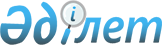 О внесении изменений в решение 31 сессии Актогайского районного маслихата от 25 декабря 2018 года № 262 "О районном бюджете на 2019-2021 годы"
					
			С истёкшим сроком
			
			
		
					Решение Актогайского районного маслихата Карагандинской области от 5 декабря 2019 года № 340. Зарегистрировано Департаментом юстиции Карагандинской области 12 декабря 2019 года № 5583. Прекращено действие в связи с истечением срока
      В соответствии с Бюджетным кодексом Республики Казахстан от 4 декабря 2008 года, Законом Республики Казахстан от 23 января 2001 года "О местном государственном управлении и самоуправлении в Республике Казахстан" районный маслихат РЕШИЛ:
      1. Внести в решение 31 сессии Актогайского районного маслихата от 25 декабря 2018 года № 262 "О районном бюджете на 2019-2021 годы" (зарегистрировано в Реестре государственной регистрации нормативных правовых актов № 5132, опубликовано в газете "Тоқырауын тынысы" от 11 января 2019 года № 2 (7685), в Эталонном контрольном банке нормативных правовых актов Республики Казахстан в электронном виде от 16 января 2019 года), следующие изменения:
      пункт 1 изложить в следующей редакции:
      "1. Утвердить районный бюджет на 2019-2021 годы согласно приложениям 1, 2, 3, 4, 5, 6, 7, 8, 9 в том числе на 2019 год в следующих объемах:
      1) доходы – 5479200 тысяч тенге, в том числе:
      налоговые поступления – 1488357 тысяч тенге;
      неналоговые поступления – 17260 тысяч тенге;
      поступления от продажи основного капитала - 8365 тысяч тенге;
      поступлениям трансфертов - 3965218 тысяч тенге;
      2) затраты – 5760205 тысяч тенге;
      3) чистое бюджетное кредитование – 29208 тысяч тенге:
      бюджетные кредиты – 55020 тысяч тенге;
      погашение бюджетных кредитов – 25812 тысяч тенге;
      4) сальдо по операциям с финансовыми активами – 0 тысяч тенге:
      приобретение финансовых активов – 0 тысяч тенге;
      поступления от продажи финансовых активов государства – 0 тысяч тенге;
      5) дефицит (профицит) бюджета – минус 310213 тысяч тенге;
      6) финансирование дефицита (использование профицита) бюджета – 310213 тысяч тенге:
      поступление займов – 55020 тысяч тенге;
      погашение займов – 26337 тысяч тенге;
      используемые остатки бюджетных средств – 281530 тысяч тенге.";
      пункт 6 изложить в следующей редакции:
      "6. Утвердить резерв акимата Актогайского района на 2019 год в сумме 28090 тысяч тенге.";
      приложения 1, 6, 9 к указанному решению изложить в новой редакции согласно приложениям 1, 2, 3 к настоящему решению.
      2. Настоящее решение вводится в действие с 1 января 2019 года. Районный бюджет на 2019 год Бюджетные программы аппаратов акимов поселков, села и сельских округов в составе районного бюджета на 2019 год Целевые трансферты и бюджетные кредиты районного бюджета на 2019 год
					© 2012. РГП на ПХВ «Институт законодательства и правовой информации Республики Казахстан» Министерства юстиции Республики Казахстан
				
      Председатель сессии

Е. Оспанов

      секретарь районного маслихата

Р. Абеуов
Приложение 1
к решению 42 сессии
Актогайского районного маслихата
от 05 декабря 2019 года №Приложение 1
к решению 31 сессии
Актогайского районного маслихата
от 25 декабря 2018 года № 262
Категория
Категория
Категория
Категория
Сумма (тысяч тенге)
Класс
Класс
Класс
Сумма (тысяч тенге)
Подкласс
Подкласс
Сумма (тысяч тенге)
Наименование
Сумма (тысяч тенге)
1
2
3
4
5
І.Доходы
5479200
1
Налоговые поступления
1488357
01
Подоходный налог
305843
2
Индивидуальный подоходный налог
305843
03
Социальный налог
278143
1
Социальный налог
278143
04
Hалоги на собственность
879718
1
Hалоги на имущество
856317
3
Земельный налог
1667
4
Hалог на транспортные средства
19044
5
Единый земельный налог
2690
05
Внутренние налоги на товары, работы и услуги
22677
2
Акцизы
2986
3
Поступления за использование природных и других ресурсов
16219
4
Сборы за ведение предпринимательской и профессиональной деятельности
3472
08
Обязательные платежи, взимаемые за совершение юридически значимых действий и (или) выдачу документов уполномоченными на то государственными органами или должностными лицами
1976
1
Государственная пошлина
1976
2
Неналоговые поступления
17260
01
Доходы от государственной собственности
2649
1
Поступления части чистого дохода государственных предприятий
179
5
Доходы от аренды имущества, находящегося в государственной собственности
2443
7
Вознаграждения по кредитам, выданным из государственного бюджета
27
04
Штрафы, пени, санкции, взыскания, налагаемые государственными учреждениями, финансируемыми из государственного бюджета, а также содержащимися и финансируемыми из бюджета (сметы расходов) Национального Банка Республики Казахстан
1948
1
Штрафы, пени, санкции, взыскания, налагаемые государственными учреждениями, финансируемыми из государственного бюджета, а также содержащимися и финансируемыми из бюджета (сметы расходов) Национального Банка Республики Казахстан
1948
06
Прочие неналоговые поступления
12663
1
Прочие неналоговые поступления
12663
3
Поступления от продажи основного капитала
8365
01
Продажа государственного имущества, закрепленного за государственными учреждениями
3202
1
Продажа государственного имущества, закрепленного за государственными учреждениями
3202
03
Продажа земли и нематериальных активов
5163
1
Продажа земли
4228
2
Продажа нематериальных активов
935
4
Поступления трансфертов 
3965218
01
Трансферты из нижестоящих органов государственного управления
3
3
Трансферты из бюджетов городов районного значения, сел, поселков, сельских округов
3
02
Трансферты из вышестоящих органов государственного управления
3965215
2
Трансферты из областного бюджета
3965215
Функциональная группа
Функциональная группа
Функциональная группа
Функциональная группа
Функциональная группа
Сумма (тысяч тенге)
Функциональная подгруппа
Функциональная подгруппа
Функциональная подгруппа
Функциональная подгруппа
Сумма (тысяч тенге)
Администратор бюджетных программ
Администратор бюджетных программ
Администратор бюджетных программ
Сумма (тысяч тенге)
Программа
Программа
Сумма (тысяч тенге)
Наименование
Сумма (тысяч тенге)
1 
2
3
4
5
6
ІІ.ЗАТРАТЫ:
5760205
01
Государственные услуги общего характера
574000
1
Представительные, исполнительные и другие органы, выполняющие общие функции государственного управления
415199
112
Аппарат маслихата района (города областного значения)
34331
001
Услуги по обеспечению деятельности маслихата района (города областного значения)
27525
003
Капитальные расходы государственного органа
6806
122
Аппарат акима района (города областного значения)
129705
001
Услуги по обеспечению деятельности акима района (города областного значения)
121108
003
Капитальные расходы государственного органа
8597
123
Аппарат акима района в городе, города районного значения, поселка, села, сельского округа
251163
001
Услуги по обеспечению деятельности акима района в городе, города районного значения, поселка, села, сельского округа
236397
022
Капитальные расходы государственного органа
14766
2
Финансовая деятельность
14361
459
Отдел экономики и финансов района (города областного значения)
14361
003
Проведение оценки имущества в целях налогообложения
607
010
Приватизация, управление коммунальным имуществом, постприватизационная деятельность и регулирование споров, связанных с этим
9754
028
Приобретение имущества в коммунальную собственность
4000
9
Прочие государственные услуги общего характера
144440
459
Отдел экономики и финансов района (города областного значения)
47162
001
Услуги по реализации государственной политики в области формирования и развития экономической политики, государственного планирования, исполнения бюджета и управления коммунальной собственностью района (города областного значения)
46916
015
Капитальные расходы государственного органа
246
486
Отдел земельных отношений, архитектуры и градостроительства района (города областного значения)
29388
001
Услуги по реализации государственной политики в области регулирования земельных отношений, архитектуры и градостроительства на местном уровне
25118
003
Капитальные расходы государственного органа 
4270
492
Отдел жилищно-коммунального хозяйства, пассажирского транспорта, автомобильных дорог и жилищной инспекции района (города областного значения)
51291
001
Услуги по реализации государственной политики на местном уровне в области жилищно-коммунального хозяйства, пассажирского транспорта, автомобильных дорог и жилищной инспекции
23644
013
Капитальные расходы государственного органа
1535
113
Целевые текущие трансферты из местных бюджетов
26112
494
Отдел предпринимательства и промышленности района (города областного значения)
16599
001
Услуги по реализации государственной политики на местном уровне в области развития предпринимательства и промышленности
16228
003
Капитальные расходы государственного органа 
371
02
Оборона
10872
1
Военные нужды
7371
122
Аппарат акима района (города областного значения)
7371
005
Мероприятия в рамках исполнения всеобщей воинской обязанности
7371
2
Организация работы по чрезвычайным ситуациям
3501
122
Аппарат акима района (города областного значения)
3501
006
Предупреждение и ликвидация чрезвычайных ситуаций масштаба района (города областного значения)
1067
007
Мероприятия по профилактике и тушению степных пожаров районного (городского) масштаба, а также пожаров в населенных пунктах, в которых не созданы органы государственной противопожарной службы
2434
03
Общественный порядок, безопасность, правовая, судебная, уголовно-исполнительная деятельность
2925
9
Прочие услуги в области общественного порядка и безопасности
2925
492
Отдел жилищно-коммунального хозяйства, пассажирского транспорта, автомобильных дорог и жилищной инспекции района (города областного значения)
2925
021
Обеспечение безопасности дорожного движения в населенных пунктах
2925
04
Образование
2961365
1
Дошкольное воспитание и обучение
113080
464
Отдел образования района (города областного значения)
113080
009
Обеспечение деятельности организаций дошкольного воспитания и обучения
36696
024
Целевые текущие трансферты бюджетам города районного значения, села, поселка, сельского округа на реализацию государственного образовательного заказа в дошкольных организациях образования
16821
040
Реализация государственного образовательного заказа в дошкольных организациях образования
59563
2
Начальное, основное среднее и общее среднее образование
2621687
464
Отдел образования района (города областного значения)
2562871
003
Общеобразовательное обучение
2493073
006
Дополнительное образование для детей
69798
465
Отдел физической культуры и спорта района (города областного значения)
58816
017
Дополнительное образование для детей и юношества по спорту
58816
9
Прочие услуги в области образования
226598
464
Отдел образования района (города областного значения)
226598
001
Услуги по реализации государственной политики на местном уровне в области образования
28864
005
Приобретение и доставка учебников, учебно-методических комплексов для государственных учреждений образования района (города областного значения)
42368
007
Проведение школьных олимпиад, внешкольных мероприятий и конкурсов районного (городского) масштаба
250
012
Капитальные расходы государственного органа
8529
015
Ежемесячные выплаты денежных средств опекунам (попечителям) на содержание ребенка-сироты (детей-сирот), и ребенка (детей), оставшегося без попечения родителей
3697
022
Выплата единовременных денежных средств казахстанским гражданам, усыновившим (удочерившим) ребенка (детей)-сироту и ребенка (детей), оставшегося без попечения родителей
177
067
Капитальные расходы подведомственных государственных учреждений и организаций
139389
068
Обеспечение повышения компьютерной грамотности населения
3324
06
Социальная помощь и социальное обеспечение
444184
1
Социальное обеспечение
165775
451
Отдел занятости и социальных программ района (города областного значения)
158655
005
Государственная адресная социальная помощь
158655
464
Отдел образования района (города областного значения)
7120
030
Содержание ребенка (детей), переданного патронатным воспитателям
7120
2
Социальная помощь
232089
451
Отдел занятости и социальных программ района (города областного значения)
232089
002
Программа занятости
118235
006
Оказание жилищной помощи
600
007
Социальная помощь отдельным категориям нуждающихся граждан по решениям местных представительных органов
36799
010
Материальное обеспечение детей-инвалидов, воспитывающихся и обучающихся на дому
122
014
Оказание социальной помощи нуждающимся гражданам на дому
30081
017
Обеспечение нуждающихся инвалидов обязательными гигиеническими средствами и предоставление услуг специалистами жестового языка, индивидуальными помощниками в соответствии с индивидуальной программой реабилитации инвалида
12703
023
Обеспечение деятельности центров занятости населения
33549
9
Прочие услуги в области социальной помощи и социального обеспечения
46320
451
Отдел занятости и социальных программ района (города областного значения)
46320
001
Услуги по реализации государственной политики на местном уровне в области обеспечения занятости и реализации социальных программ для населения
39803
011
Оплата услуг по зачислению, выплате и доставке пособий и других социальных выплат
1048
021
Капитальные расходы государственного органа
161
050
Обеспечение прав и улучшение качества жизни инвалидов в Республике Казахстан
4858
067
Капитальные расходы подведомственных государственных учреждений и организаций
450
07
Жилищно-коммунальное хозяйство
473222
1
Жилищное хозяйство
288892
467
Отдел строительства района (города областного значения)
242397
003
Проектирование и (или) строительство, реконструкция жилья коммунального жилищного фонда
143198
004
Проектирование, развитие и (или) обустройство инженерно-коммуникационной инфраструктуры
21199
098
Приобретение жилья коммунального жилищного фонда
78000
492
Отдел жилищно-коммунального хозяйства, пассажирского транспорта, автомобильных дорог и жилищной инспекции района (города областного значения)
46495
003
Организация сохранения государственного жилищного фонда
38481
004
Обеспечение жильем отдельных категорий граждан
8014
2
Коммунальное хозяйство
148598
123
Аппарат акима района в городе, города районного значения, поселка, села, сельского округа
5500
014
Организация водоснабжения населенных пунктов
5500
467
Отдел строительства района (города областного значения)
14664
058
Развитие системы водоснабжения и водоотведения в сельских населенных пунктах
14664
492
Отдел жилищно-коммунального хозяйства, пассажирского транспорта, автомобильных дорог и жилищной инспекции района (города областного значения)
128434
012
Функционирование системы водоснабжения и водоотведения
59203
026
Организация эксплуатации тепловых сетей, находящихся в коммунальной собственности районов (городов областного значения)
69231
3
Благоустройство населенных пунктов
35732
123
Аппарат акима района в городе, города районного значения, поселка, села, сельского округа
31486
008
Освещение улиц населенных пунктов
11044
009
Обеспечение санитарии населенных пунктов
17253
011
Благоустройство и озеленение населенных пунктов
3189
492
Отдел жилищно-коммунального хозяйства, пассажирского транспорта, автомобильных дорог и жилищной инспекции района (города областного значения)
4246
016
Обеспечение санитарии населенных пунктов
1092
018
Благоустройство и озеленение населенных пунктов
3154
08
Культура, спорт, туризм и информационное пространство
372298
1
Деятельность в области культуры
176648
455
Отдел культуры и развития языков района (города областного значения)
176648
003
Поддержка культурно-досуговой работы
176648
2
Спорт
34603
465
Отдел физической культуры и спорта района (города областного значения)
34603
001
Услуги по реализации государственной политики на местном уровне в сфере физической культуры и спорта
12296
004
Капитальные расходы государственного органа
371
005
Развитие массового спорта и национальных видов спорта 
1000
006
Проведение спортивных соревнований на районном (города областного значения) уровне
6648
007
Подготовка и участие членов сборных команд района (города областного значения) по различным видам спорта на областных спортивных соревнованиях
10758
032
Капитальные расходы подведомственных государственных учреждений и организаций
3530
3
Информационное пространство
80934
455
Отдел культуры и развития языков района (города областного значения)
58119
006
Функционирование районных (городских) библиотек
57603
007
Развитие государственного языка и других языков народа Казахстана
516
456
Отдел внутренней политики района (города областного значения)
22815
002
Услуги по проведению государственной информационной политики
22815
9
Прочие услуги по организации культуры, спорта, туризма и информационного пространства
80113
455
Отдел культуры и развития языков района (города областного значения)
39599
001
Услуги по реализации государственной политики на местном уровне в области развития языков и культуры
24960
002
Создание информационных систем
75
010
Капитальные расходы государственного органа 
64
032
Капитальные расходы подведомственных государственных учреждений и организаций
14500
456
Отдел внутренней политики района (города областного значения)
40514
001
Услуги по реализации государственной политики на местном уровне в области информации, укрепления государственности и формирования социального оптимизма граждан
20689
003
Реализация мероприятий в сфере молодежной политики
19683
006
Капитальные расходы государственного органа 
71
032
Капитальные расходы подведомственных государственных учреждений и организаций
71
10
Сельское, водное, лесное, рыбное хозяйство, особо охраняемые природные территории, охрана окружающей среды и животного мира, земельные отношения
252962
1
Сельское хозяйство
232271
462
Отдел сельского хозяйства района (города областного значения)
26464
001
Услуги по реализации государственной политики на местном уровне в сфере сельского хозяйства
26014
006
Капитальные расходы государственного органа
450
467
Отдел строительства района (города областного значения)
17203
010
Развитие объектов сельского хозяйства
17203
473
Отдел ветеринарии района (города областного значения)
188604
001
Услуги по реализации государственной политики на местном уровне в сфере ветеринарии
10353
003
Капитальные расходы государственного органа
150
005
Обеспечение функционирования скотомогильников (биотермических ям)
1518
006
Организация санитарного убоя больных животных
1998
007
Организация отлова и уничтожения бродячих собак и кошек
2005
008
Возмещение владельцам стоимости изымаемых и уничтожаемых больных животных, продуктов и сырья животного происхождения
13438
010
Проведение мероприятий по идентификации сельскохозяйственных животных 
19391
011
Проведение противоэпизоотических мероприятий
139751
6
Земельные отношения
3952
486
Отдел земельных отношений, архитектуры и градостроительства района (города областного значения)
3952
008
Землеустройство, проводимое при установлении границ районов, городов областного значения, районного значения, сельских округов, поселков, сел
3952
9
Прочие услуги в области сельского, водного, лесного, рыбного хозяйства, охраны окружающей среды и земельных отношений
16739
459
Отдел экономики и финансов района (города областного значения)
16739
099
Реализация мер по оказанию социальной поддержки специалистов
16739
11
Промышленность, архитектурная, градостроительная и строительная деятельность
49146
2
Архитектурная, градостроительная и строительная деятельность
49146
467
Отдел строительства района (города областного значения)
23646
001
Услуги по реализации государственной политики на местном уровне в области строительства
23575
017
Капитальные расходы государственного органа 
71
486
Отдел земельных отношений, архитектуры и градостроительства района (города областного значения)
25500
004
Разработка схем градостроительного развития территории района и генеральных планов населенных пунктов
25500
12
Транспорт и коммуникации
209625
1
Автомобильный транспорт
209625
123
Аппарат акима района в городе, города районного значения, поселка, села, сельского округа
8843
013
Обеспечение функционирования автомобильных дорог в городах районного значения, поселках, селах, сельских округах
8843
492
Отдел жилищно-коммунального хозяйства, пассажирского транспорта, автомобильных дорог и жилищной инспекции района (города областного значения)
200782
023
Обеспечение функционирования автомобильных дорог
102382
045
Капитальный и средний ремонт автомобильных дорог районного значения и улиц населенных пунктов
98400
13
Прочие
59897
9
Прочие
59897
459
Отдел экономики и финансов района (города областного значения)
59897
012
Резерв местного исполнительного органа района (города областного значения) 
28090
026
Целевые текущие трансферты бюджетам города районного значения, села, поселка, сельского округа на повышение заработной платы отдельных категорий гражданских служащих, работников организаций, содержащихся за счҰт средств государственного бюджета, работников казҰнных предприятий
27178
066
Целевые текущие трансферты бюджетам города районного значения, села, поселка, сельского округа на повышение заработной платы отдельных категорий административных государственных служащих
4629
14
Обслуживание долга
32
1
Обслуживание долга
32
459
Отдел экономики и финансов района (города областного значения)
32
021
Обслуживание долга местных исполнительных органов по выплате вознаграждений и иных платежей по займам из областного бюджета
32
15
Трансферты
349677
1
Трансферты
349677
459
Отдел экономики и финансов района (города областного значения)
349677
006
Возврат неиспользованных (недоиспользованных) целевых трансфертов
2039
024
Целевые текущие трансферты из нижестоящего бюджета на компенсацию потерь вышестоящего бюджета в связи с изменением законодательства
106321
038
Субвенции
220550
051
Трансферты органам местного самоуправления
20767
III. Чистое бюджетное кредитование
29208
Бюджетные кредиты
55020
10
Сельское, водное, лесное, рыбное хозяйство, особо охраняемые природные территории, охрана окружающей среды и животного мира, земельные отношения
55020
9
Прочие услуги в области сельского, водного, лесного, рыбного хозяйства, охраны окружающей среды и земельных отношений
55020
459
Отдел экономики и финансов района (города областного значения)
55020
018
Бюджетные кредиты для реализации мер социальной поддержки специалистов 
55020
Категория
Категория
Категория
Категория
Сумма (тысяч тенге)
Класс
Класс
Класс
Сумма (тысяч тенге)
Подкласс
Подкласс
Сумма (тысяч тенге)
Наименование
Сумма (тысяч тенге)
1
2
3
4
5
Погашение бюджетных кредитов
25812
5
Погашение бюджетных кредитов
25812
01
Погашение бюджетных кредитов
25812
1
Погашение бюджетных кредитов, выданных из государственного бюджета
25812
Функциональная группа
Функциональная группа
Функциональная группа
Функциональная группа
Функциональная группа
Сумма (тысяч тенге)
Функциональная подгруппа
Функциональная подгруппа
Функциональная подгруппа
Функциональная подгруппа
Сумма (тысяч тенге)
Администратор бюджетных программ
Администратор бюджетных программ
Администратор бюджетных программ
Сумма (тысяч тенге)
Программа
Программа
Сумма (тысяч тенге)
Наименование
Сумма (тысяч тенге)
1
2
3
4
5
6
IV. Сальдо по операциям с финансовыми активами
0
Приобретение финансовых активов
0
Категория 
Категория 
Категория 
Категория 
Сумма (тысяч тенге)
Класс
Класс
Класс
Сумма (тысяч тенге)
Подкласс
Подкласс
Сумма (тысяч тенге)
Наименование
Сумма (тысяч тенге)
1
2
3
4
5
Поступление от продажи финансовых активов государства
0
Функциональная группа
Функциональная группа
Функциональная группа
Функциональная группа
Функциональная группа
Сумма (тысяч тенге)
Функциональная подгруппа
Функциональная подгруппа
Функциональная подгруппа
Функциональная подгруппа
Сумма (тысяч тенге)
Администратор бюджетных программ
Администратор бюджетных программ
Администратор бюджетных программ
Сумма (тысяч тенге)
Программа
Программа
Сумма (тысяч тенге)
Наименование
Сумма (тысяч тенге)
1
2
3
4
5
6
V. Дефицит (профицит) бюджета
-310213
VI. Финансирование дефицита (использование профицита) бюджета
310213Приложение 2
к решению 42 сессии
Актогайского районного маслихата
от 05 декабря 2019 года № 340Приложение 6
к решению сессии
Актогайского районного маслихата
от 25 декабря 2018 года № 262
Функциональная группа
Функциональная группа
Функциональная группа
Функциональная группа
Функциональная группа
Сумма (тысяч тенге)
Функциональная подгруппа
Функциональная подгруппа
Функциональная подгруппа
Функциональная подгруппа
Сумма (тысяч тенге)
Администратор бюджетных программ
Администратор бюджетных программ
Администратор бюджетных программ
Сумма (тысяч тенге)
Программа
Программа
Сумма (тысяч тенге)
Наименование
Сумма (тысяч тенге)
1 
2
3
4
5
6
Всего
296992
01
Государственные услуги общего характера
251163
1
Представительные, исполнительные и другие органы, выполняющие общие функции государственного управления
251163
123
Аппарат акима района в городе, города районного значения, поселка, села, сельского округа
251163
001
Услуги по обеспечению деятельности акима района в городе, города районного значения, поселка, села, сельского округа
236397
в том числе:
сельский округ Нуркен 
16457
сельский округ Караменде би 
15001
сельский округ Карабулак 
15884
сельский округ Шабанбай 
21796
сельский округ Абай 
17833
сельский округ Айыртас 
15350
сельский округ Сарытерек 
17268
сельский округ Торангалык 
13471
сельский округ Кусак 
22522
сельский округ Кызыларай 
15132
сельский округ Кежек 
15305
сельский округ Ортадересин 
17302
сельский округ Тасарал 
15562
сельский округ Жидебай 
17514
022
Капитальные расходы государственного органа
14766
в том числе:
сельский округ Нуркен 
8550
сельский округ Караменде би 
700
сельский округ Карабулак 
450
сельский округ Шабанбай 
900
сельский округ Абай 
450
сельский округ Айыртас 
1000
сельский округ Сарытерек 
150
сельский округ Торангалык 
149
сельский округ Кусак 
467
сельский округ Кызыларай 
450
сельский округ Кежек 
450
сельский округ Ортадересин 
450
сельский округ Тасарал 
150
сельский округ Жидебай 
450
07
Жилищно-коммунальное хозяйство
36986
2
Коммунальное хозяйство
5500
123
Аппарат акима района в городе, города районного значения, поселка, села, сельского округа
5500
014
Организация водоснабжения населенных пунктов
5500
в том числе:
сельский округ Торангалык 
5500
3
Благоустройство населенных пунктов
31486
123
Аппарат акима района в городе, города районного значения, поселка, села, сельского округа
31486
008
Освещение улиц населенных пунктов
11044
в том числе:
сельский округ Нуркен 
850
сельский округ Караменде би 
309
сельский округ Карабулак 
275
сельский округ Шабанбай 
800
сельский округ Абай 
260
сельский округ Айыртас 
450
сельский округ Сарытерек 
1000
сельский округ Торангалык 
144
сельский округ Кусак 
150
сельский округ Кызыларай 
608
сельский округ Кежек 
105
сельский округ Ортадересин 
480
сельский округ Тасарал 
5213
сельский округ Жидебай 
400
009
Обеспечение санитарии населенных пунктов
17253
в том числе:
сельский округ Караменде би 
150
сельский округ Шабанбай 
5943
сельский округ Абай 
350
сельский округ Айыртас 
150
сельский округ Сарытерек 
4200
сельский округ Кызыларай 
200
сельский округ Кежек 
210
сельский округ Тасарал 
150
сельский округ Жидебай 
5900
011
Благоустройство и озеленение населенных пунктов
3189
в том числе:
сельский округ Нуркен 
180
сельский округ Караменде би 
200
сельский округ Карабулак 
125
сельский округ Шабанбай 
250
сельский округ Абай 
180
сельский округ Айыртас 
250
сельский округ Сарытерек 
200
сельский округ Торангалык 
232
сельский округ Кусак 
200
сельский округ Кызыларай 
250
сельский округ Кежек 
350
сельский округ Тасарал 
422
сельский округ Жидебай 
350
12
Транспорт и коммуникации
8843
1
Автомобильный транспорт
8843
123
Аппарат акима района в городе, города районного значения, поселка, села, сельского округа
8843
013
Обеспечение функционирования автомобильных дорог в городах районного значения, поселках, селах, сельских округах
8843
в том числе:
сельский округ Нуркен 
525
сельский округ Караменде би 
500
сельский округ Карабулак 
300
сельский округ Шабанбай 
800
сельский округ Абай 
300
сельский округ Айыртас 
250
сельский округ Сарытерек 
500
сельский округ Торангалык 
200
сельский округ Кусак 
270
сельский округ Кызыларай 
500
сельский округ Кежек 
250
сельский округ Ортадересин 
850
сельский округ Тасарал 
2548
сельский округ Жидебай 
1050Приложение 3
к решению 42 сессии
Актогайского районного маслихата
от 05 декабря 2019 года № 340Приложение 9
к решению 31 сессии
Актогайского районного маслихата
от 25 декабря 2018 года № 262
Наименование
Сумма (тысяч тенге)
1
2
Итого
1566461
в том числе:
Целевые текущие трансферты
1371196
Целевые трансферты на развитие
140245
Бюджетные кредиты
55 020
Целевые текущие трансферты
1371196
в том числе:
из республиканского бюджета:
1 095 855
На внедрение консультантов по социальной работе и ассистентов в центрах занятости населения
12 567
На выплату государственной адресной социальной помощи
139 317
На обеспечение прав и улучшение качества жизни инвалидов в Республике Казахстан
4 858
На развитие рынка труда, в рамках Программы развития продуктивной занятости и массового предпринимательства
73 463
На краткосрочное профессиональное обучение рабочих кадров по востребованным на рынке труда профессиям и навыкам, в рамках Программы развития продуктивной занятости и массового предпринимательства
16 776
На увеличение оплаты труда учителей и педагогов-психологов организаций начального, основного и общего среднего образования
254 642
На повышение заработной платы отдельных категорий гражданских служащих, работников организаций, содержащихся за счет средств государственного бюджета, работников казенных предприятий в связи с изменением размера минимальной заработной платы
450 725
На повышение заработной платы отдельных категорий административных государственных служащих
26615
На компенсацию потерь нижестоящих бюджетов в связи с изменением законодательства
38 892
На приобретение жилья коммунального жилищного фонда
78000
из областного бюджета:
275 341
Капитальный, средний и текущий ремонт автомобильных дорог районного значения и улиц населенных пунктов
111 851
На возмещение владельцам стоимости на проведение санитарного убоя больных сельскохозяйственных животных особо опасными инфекционными заболеваниями и оказание услуг по вакцинации, транспортировке и хранению ветеринарных препаратов
13 438
На создание цифровой образовательной инфраструктуры
22 508
На текущие расходы организаций спорта
816
На выплату государственной адресной социальной помощи
8 824
На компенсацию потерь нижестоящих бюджетов в связи с изменением законодательства
55 200
На содержание, укрепление материально-технической базы и проведение ремонтов объектов образования
62 704
Целевые трансферты на развитие
140245
в том числе:
из республиканского бюджета:
17 600
На проектирование и (или) строительство, реконструкция жилья коммунального жилищного фонда
17 600
из областного бюджета:
122645
На проектирование и (или) строительство, реконструкция жилья коммунального жилищного фонда
122645
Бюджетные кредиты:
55 020
Бюджетные кредиты для реализации мер социальной поддержки специалистов 
55 020